赓续雷锋精神  标准宣贯公益行——广西标准化协会开展“标准化进单位”免费宣贯科普活动2023年是毛泽东等老一辈革命家为雷锋同志题词60周年。为贯彻落实习近平总书记关于深入开展学雷锋活动作出重要指示精神，引导党员干部深刻把握雷锋精神的时代内涵，更好发挥党员、干部模范带头作用，激发广大科技工作者的服务热情，普及标准化理念方法，营造全社会知标准、守标准、用标准的浓厚氛围，提升全社会对标准化重要性认识，凝聚高标准赋能广西经济高质量发展的强大合力，广西标准化协会将进单位开展10期八桂标准科普大讲堂公益讲座活动，欢迎广大政府部门、科研机构、企事业单位、学会、协会等单位积极报名，先到先得，报完即止！联系人：黄林华秘书长  15977731569。一、活动内容（一）地方标准和团体标准政策解读及立项申报注意事项；（二）如何起草好标准。二、活动时间活动公告发布之日起至报完即止。三、主讲教师谢宏昭，广西标准化协会会长/党支部书记/高级工程师，广西食品安全地方标准评审委员会委员，广西大学校外硕士生导师，从事标准化研究管理工作十几年，参与研究的课题获广西科技进步三等奖；主持国家标准化管理委员会2个课题，主导/参加制定6项国家标准/行业标准，78项广西地方标准，其中6项获自治区政府办公厅表彰为广西重要技术标准项目，组织制定400多项团体标准；在《中国标准化》等期刊公开发表《标准领航赢天下》等10多篇论文。黄林华，广西标准化协会秘书长/党支部副书记/高级工程师，广西兴桂质量标准化认证咨询服务事务所所长，广西大学校外硕士生导师，广西食品安全、养老、糖业、气象、交通、碳酸钙标准化技术委员会委员。曾牵头主导或参与制定《经济型酒店服务规范》等50多项广西地方标准，指导企事业单位制定《蔗渣浆加工技术规程》等100多项广西地方标准；主导或参与制定《广西优质绿茶》等60多项团体标准。作为标准化专家参与了自治区市场监管局组织的《高速公路隧道消防设计技术规程》《乡镇卫生院污水处理设施建设技术规范》等100多项广西地方标准审定工作。先后参与过自治区市场监管局、自治区民政厅、自治区气象局和自治区糖业发展办公室等组织的广西地方标准立项评估工作。四、活动对象及活动方式各市、县（区、市）标准化行政主管管理部门；各行业主管部门、高等院校、企事业单位等单位；各专业标准化技术委员会；各行业各地区学会、协会、联合会、商会、产业技术联盟等社会团体组织。线下培训方式，培训人员由各单位组织。   五、其他事项（一）本次培训班不收取培训费，会场由各单位安排，费用自理。（二）培训结束后颁发广西标准化协会统一印制的标准宣贯培训合格证书，可作为专业技术能力考核的依据。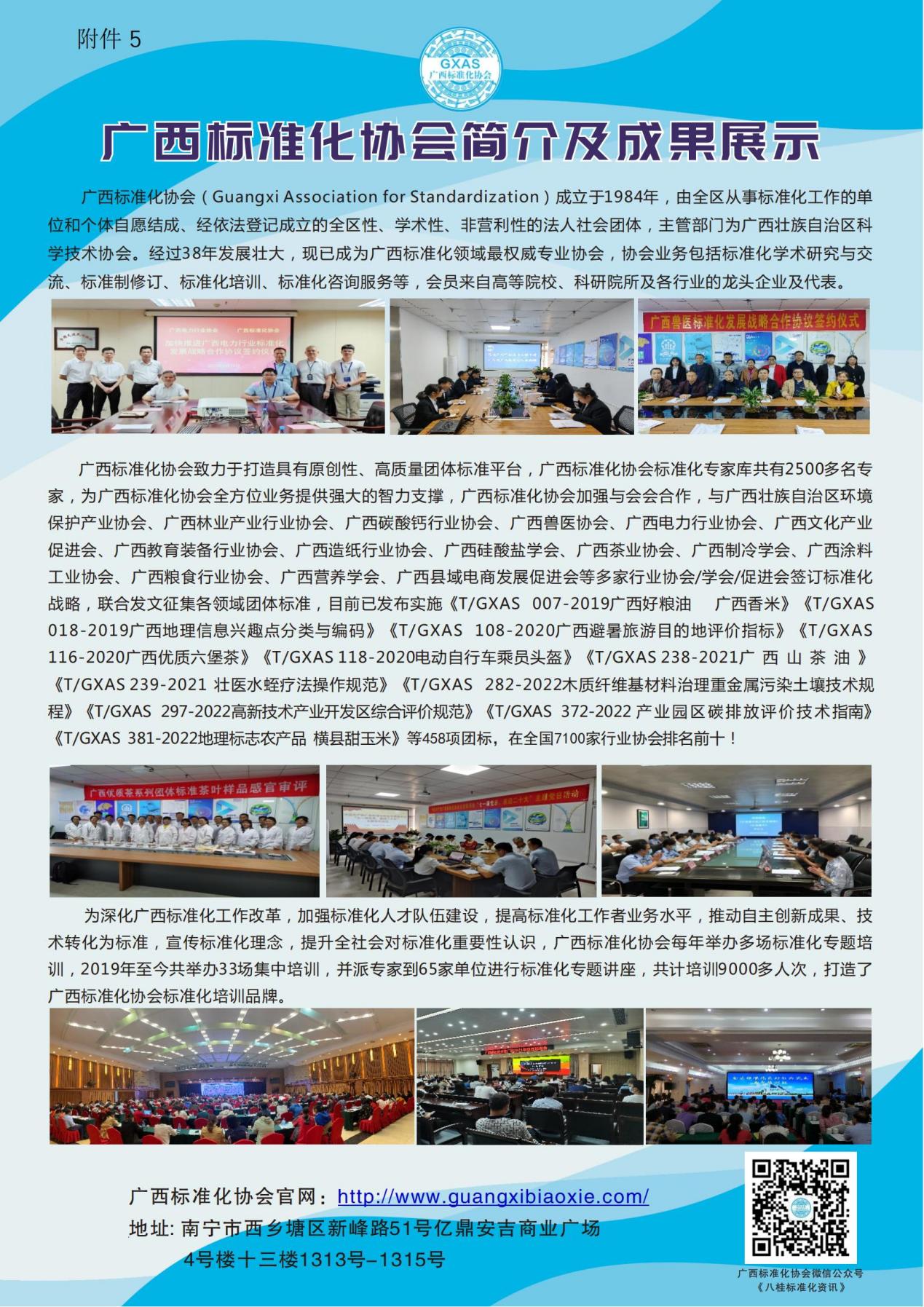 